НАКАЗ30.08.2023                                                                           	№  21Про підготовку та організований початок 2023/2024 навчального року Відповідно до законів України «Про освіту», «Про повну загальну середню освіту», Санітарного регламенту для закладів загальної середньої освіти, затвердженого наказом Міністерства охорони здоров’я України від 25.09.2020 №2205, Порядку ведення обліку дітей дошкільного, шкільного віку та учнів, затвердженого постановою Кабінету Міністрів України від 13.09.2017 №684, Положення про інституційну форму здобуття загальної середньої освіти, затвердженого наказом Міністерства освіти і науки України від 23.04.2019 №536, Положення про індивідуальну форму здобуття загальної середньої освіти, затвердженого наказом Міністерства освіти і науки України від 12.01.2016 № 8 (у редакції наказу МОН України від 10.07.2019 № 955), листів МОН України від 16.08.2023 року №1/12186-23 «Про організацію 2023/2024 навчального року в закладах загальної середньої освіти», від 14.08.2023 №1/12038-23 «Про переліки навчальної літератури та навчальних програм, рекомендованих Міністерством освіти і науки України для використання в освітньому процесі закладів освіти у 2023/2024 навчальному році», Положення про дистанційну форму здобуття повної загальної середньої освіти, затвердженого наказом Міністерства освіти і науки України від 08.09.2020 № 1115, наказу МОН України від 15.05.2023 №563 «Про затвердження методичних рекомендацій щодо окремих питань здобуття освіти в закладах загальної середньої освіти в умовах воєнного стану в Україні», Статуту комунального закладу «Харківська гімназія №120 Харківської міської ради», затвердженого наказом Департаменту освіти Харківської міської ради від 19.06.2023 №84,   Положення про дистанційне навчання комунального закладу «Харківська гімназія №120 Харківської міської ради», з метою створення належних і безпечних умов для організованого початку 2023/2024 навчального року в ХГ №120 та забезпечення рівного доступу дітей і учнів до якісної освіти, на підставі рішення педагогічної ради від 30.08.2023 року (протокол №1)НАКАЗУЮ:Організувати освітній процес в 2023/2024 навчальному році в дистанційній формі навчання. Форма організації освітнього процесу може змінюватись впродовж навчального року залежно від безпекової ситуації.Затвердити структуру 2023/2024 навчального року (додаток 1).Затвердити п’ятиденний робочий тиждень за очною (денною) та дистанційною формами здобуття освіти.Призначити відповідальними за заповнення та оновлення даних в системах АІКОМ та ІСУО, підтримку систем в робочому стані  заступника директора з навчально-виховної роботи САВЧЕНКО Світлану, секретаря САПЕЛКУ Каріну, практичного психолога ВЕЛИКАНОВУ Наталю.Заступнику директора з навчально-виховної роботи САВЧЕНКО Світлані:Вжити необхідних організаційних заходів щодо нормативного початку нового навчального року.До 31.08.2023Забезпечити контроль за формуванням мережі ліцею на 2023/2024 навчальний рік.До 05.09.2023Забезпечити оптимальний показник наповнюваності класів у 2023/2024 навчальному році по гімназії.Упродовж 2023/2024навчального рокуЗабезпечити якісну підготовку учнів випускних 4, 9 класів до державної підсумкової атестації .Упродовж 2023/2024 навчального рокуНе допускати перевантаження учнів, встановити дієвий контроль за обсягом домашніх завдань учням відповідно до їх віку, неприпустимістю домашніх завдань учням перших класів.Упродовж 2023/2024 навчального рокуУзяти під контроль своєчасне проходження працівниками періодичних медичних оглядів.ПостійноЗабезпечити контроль за охопленням дітей шкільного віку обов’язковим навчанням, неухильним виконанням постанови Кабінету Міністрів України від 13.09.2017 № 684 «Про затвердження Порядку ведення обліку дітей дошкільного, шкільного віку та учнів» (зі змінами від 09.10.2018.Упродовж 2023/2024 навчального рокуЗавершити організований набір учнів до 1 класів.До 31.08.2023  5.9.Довести до відома педагогічного колективу ліцею листи Міністерства освіти і науки України про переліки навчальної літератури та навчальних програм, рекомендованих Міністерством освіти і науки України в освітньому процесі в закладів освіти у 2023/2024 навчальному році.До 31.08.2023  5.10.Координувати та здійснювати контроль за дотриманням вчителями нормативності при здійсненні оцінювання учнів.З 01.09.20235.11.Координувати роботу педагогічних працівників щодо вчасного й ефективного виконання освітніх програм з навчальних предметів та заповнення шкільної документації, зокрема класних журналів.З 01.09.20236. Педагогу - організатору  МАЛИШЕВІЙ Тетяні:6.1.Ужити заходів щодо підтримки в актуальному стані веб-сайту закладу освіти.Упродовж 2023/2024 навчального року6.2.Організувати  роботу з аналізу працевлаштування та подальшого навчання випускників 9, 11 учнів  гімназіії.Вересень-жовтень 2023 року6.3.Надати до управління освіти інформацію про кількість дітей, які приступили і не приступили до занять 1 вересня 2023/2024 навчального року в гімназії (з контингенту учнів школи), та інформацію про вжиті заходи щодо залучення таких дітей до навчання.01.09.20236.4.Здійснювати щоденний контроль за відвідуванням учнями занять у гімназії та не допускати випадків безпідставного пропуску учнями уроків.Упродовж 2023/2024навчального року6.5.Здійснити якісний облік дітей з особливими освітніми потребами.До 25.09.20237.Завідуючій господарством  ОДОКІЄНКО Ірині:7.1. Забезпечити технічну готовність споруд цивільного захисту для укриття учасників освітнього процесу, провести необхідні підготовчі роботи з урахуванням законодавства.До 01.09.20237.2. Забезпечити виконання заходів щодо підготовки матеріально-технічної бази гімназії до нового навчального року та створення належних санітарно-гігієнічних умов, безпеки життєдіяльності.До 30.08.20237.3. Завершити підготовку гімназії до роботи в осінньо-зимовий період 2023/2024 років, вжити заходів до виконання програм з енергозбереження.До 01.10.20237.4. Забезпечити підготовку закладів освіти до осінньо-зимового періоду та опалювального сезону з урахуванням можливостей залучення альтернативних джерел енергії та гнучкого графіку освітнього процесу, адаптованого з метою економного використання енергоресурсів.Постійно8. Педагогічним працівникам гімназії:8.1. Запровадити проведення уроків за дистанційною технологією.З 01.09.2023 року 8.2. Організувати проведення уроків з використанням дистанційних технологій на платформах ZOOM, НUMAN тощо.З 01.09.2023 8.3.Забезпечити виконання Освітньої  програми гімназії, зокрема шляхом організації освітнього процесу із використанням технологій дистанційного навчання, з урахуванням матеріально-технічних можливостей учнів та оптимізації графіку освітнього процесу, не допускаючи перевантаження учнів.З 01.09.2023 8.4.Створити предметні курси відповідно до освітніх програм, річного навчального плану та державних програм для навчання учнів з використанням дистанційних технологій (плани уроків, презентації, відео-уроки, тестові завдання, тощо).З 01.09.2023 8.5.Здійснювати проведення навчальних занять за допомогою дистанційних технологій в синхронному режимі, згідно з розкладом уроків, з дотриманням розкладу перерв.З 01.09.2023 8.6.Надавати посилання на конференції (на платформі ZOOM, НUMAN), за якими будуть проводитися навчальні заняття.З 01.09.2023 8.7.Здійснювати оцінювання результатів навчання здобувачів освіти під час освітнього процесу з використанням технологій дистанційного навчання з подальшим занесенням до відповідних сторінок класного журналу на платформі «НUMAN ».З 01.09.2023 8.8.Застосувати індивідуальний підхід до кожного учня/учениці в найкращих інтересах дитини для дотримання її права на продовження здобуття освіти.З 01.09.20238.9. Забезпечити виконання методичної та організаційно-педагогічної роботи.З 01.09.2023 8.10. Надавати інформацію про своє місцезнаходження заступнику директора з навчально-виховної роботи САВЧЕНКО Світлані.До 01 числа місяця8.11.Педпрацівники зобов’язані згідно з навантаженням та відповідно до робочого часу:8.11.1.Нести особисту відповідальність за забезпечення безпечних і нешкідливих умов праці на обраному ним робочому місці.8.11.2.Виконувати обов’язки, передбачені трудовим договором.8.11.3.Відповідати на дзвінки директора та членів адміністрації гімназії.Упродовж 2023/2024 навчального року8.11.4.Своєчасно ознайомлюватись з інформацією та оголошеннями, які розміщуються на стендах та сайті закладу освіти.Упродовж 2023/2024 навчального року9.Учителям початкової школи, математики, української мови і літератури, зарубіжної літератури, іноземних мов (англійської) здійснювати перевірку зошитів та зберігати роботи учнів на платформі НUMAN упродовж навчального року до 01 вересня 2024 року.Щомісячно до 01 числа10.Класним керівникам 1-9 класів:10.1. Організувати взаємодію з учнями класів з використанням дистанційних технологій.З 01.09.202310.2. Інформувати батьків про організацію освітнього процесу в гімназії з використанням технологій дистанційного навчання.З 01.09.202310.3. Контролювати дотримання учнями та їх батьками умов організації освітнього процесу за допомогою технологій дистанційного навчання.З 01.09.202310.4.Проводити просвітницьку роботу з учнями та їх батьками щодо правил поведінки у разі включення сигналу «Повітряна тривога». З 01.09.202310.5. Тримати тісний зв'язок з батьками учнів про місцеперебування дітей та надавати інформацію заступнику директора з навчально-виховної роботи САВЧЕНКО Світлані.Щомісячно до 01 числа11. Бібліотекарю БАКШЕЄВІЙ Оксані:11.1. Вжити невідкладних заходів для оперативної доставки підручників, посібників та іншої навчальної літератури, передбаченої у переліку Міністерства освіти і науки України на 2023/2024 навчальний рік, до гімназії, організованого їх розподілу серед учнів.Серпень-вересень 2023 року11.2. Розмістити на сайті гімназії  перелік програм та підручників відповідно до листа МОН України від 14.08.2023 №1/12038-23 «Про переліки навчальної літератури та навчальних програм, рекомендованих Міністерством освіти і науки України для використання в освітньому процесі закладів освіти у 2023/2024 навчальному році».  До 01.09.202312.Секретарю САПЕЛЦІ Каріні надати до управління освіти:12.1. Інформацію щодо руху учнів гімназії  упродовж літа 2023 року та кількісний склад на початок 2023/2024 навчального року (за встановленою формою).05.09.202312.2. Показники шкільної мережі на 2023/2024 навчальний рік. За запитом12.3.Забезпечити стовідсоткове заповнення та достовірність інформації ЄДБО на початок навчального року та оперативне та якісне ведення бази даних впродовж навчального року.До 05.09.2023,Упродовж 2023/2024навчального року13.Контроль за виконанням даного наказу залишаю за собою.                       Директор                                         Інна КОЛІСНИКЗ наказом ознайомлені:Світлана САВЧЕНКОВалентина ЧЕРКАШИНАОлена КІКОТЬНаталя ВЕЛИКАНОВАОльга МАЙЧЕНКОНадія ПЕТУШКОВАТетяна МАЛИШЕВАКатерина ШЕРСТОВАОксана БАКШЕЄВАОлена МІРОШНИЧЕНКОНаталя АЛЕКСЄЄВАКарина САПЕЛКА          Любов РУДНИЦЬКА          Світлана БАЙДАЛІНОВА          Анастасія БОЧАРОВА30.08.2023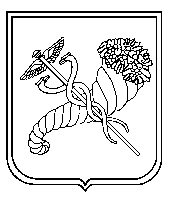 тел. (057) 725-13-62, 725-13-63  e-mail:kh.znz-120@ukr.net  Код ЄДРПОУ 24343242тел. (057) 725-13-62, 725-13-63  e-mail:kh.znz-120@ukr.net  Код ЄДРПОУ 24343242тел. (057) 725-13-62, 725-13-63  e-mail:kh.znz-120@ukr.net  Код ЄДРПОУ 24343242